Test Your Motorman and Conductor SkillsSignalsUse pages 21 (below) and 22 (on back) from the May 1, 1921 Texas Electric Railway Employee Rule book to answer these questions: How many short and long whistles indicate the train is approaching a public road or road crossing whistle sign?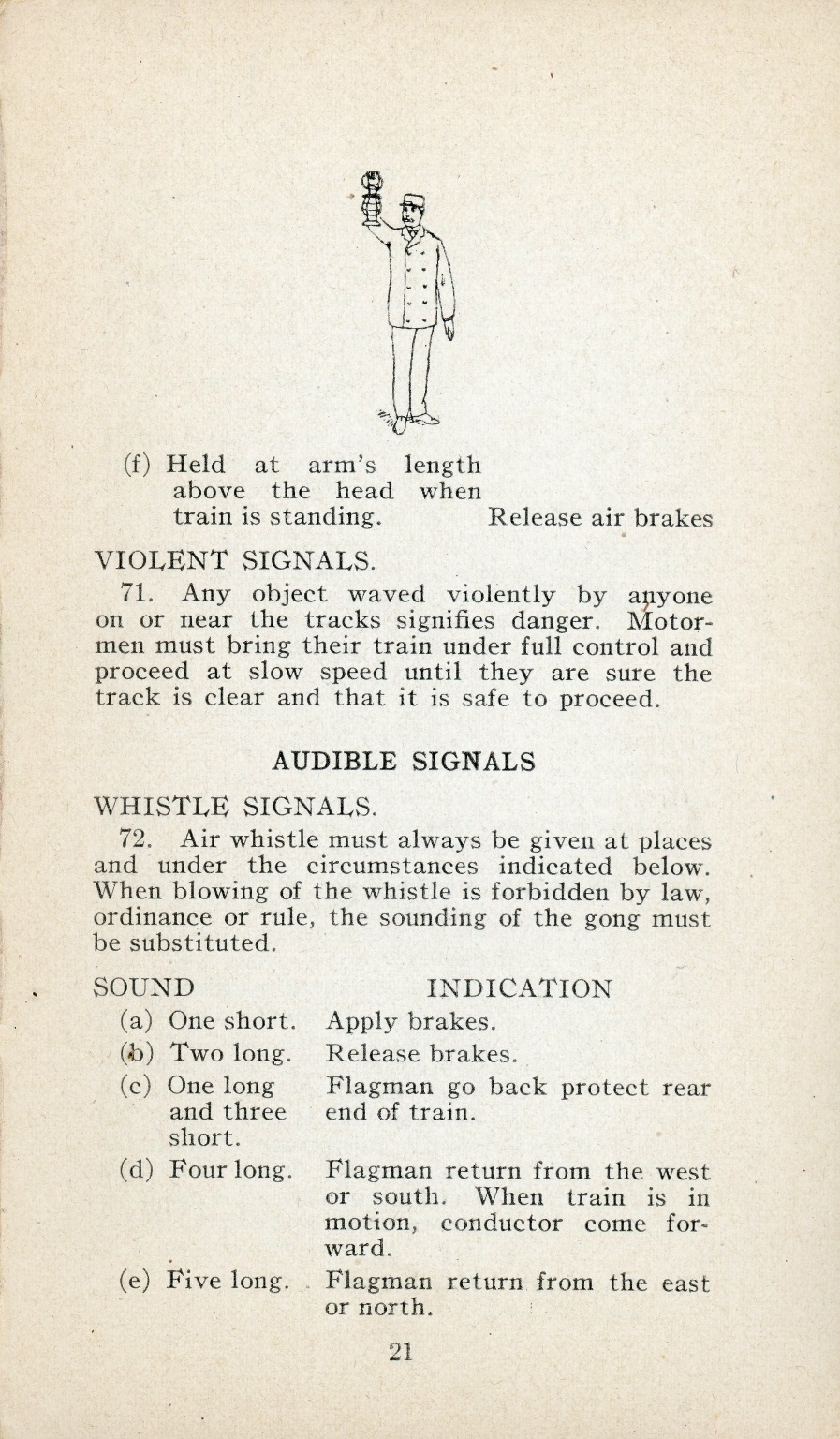 ______  shorts          ______  longsHow many short and long whistles indicate the motorman either has baggage to unload or he wants the agent to come out?______  shorts          ______  longs How many short and long whistles indicate the brake needs to be applied?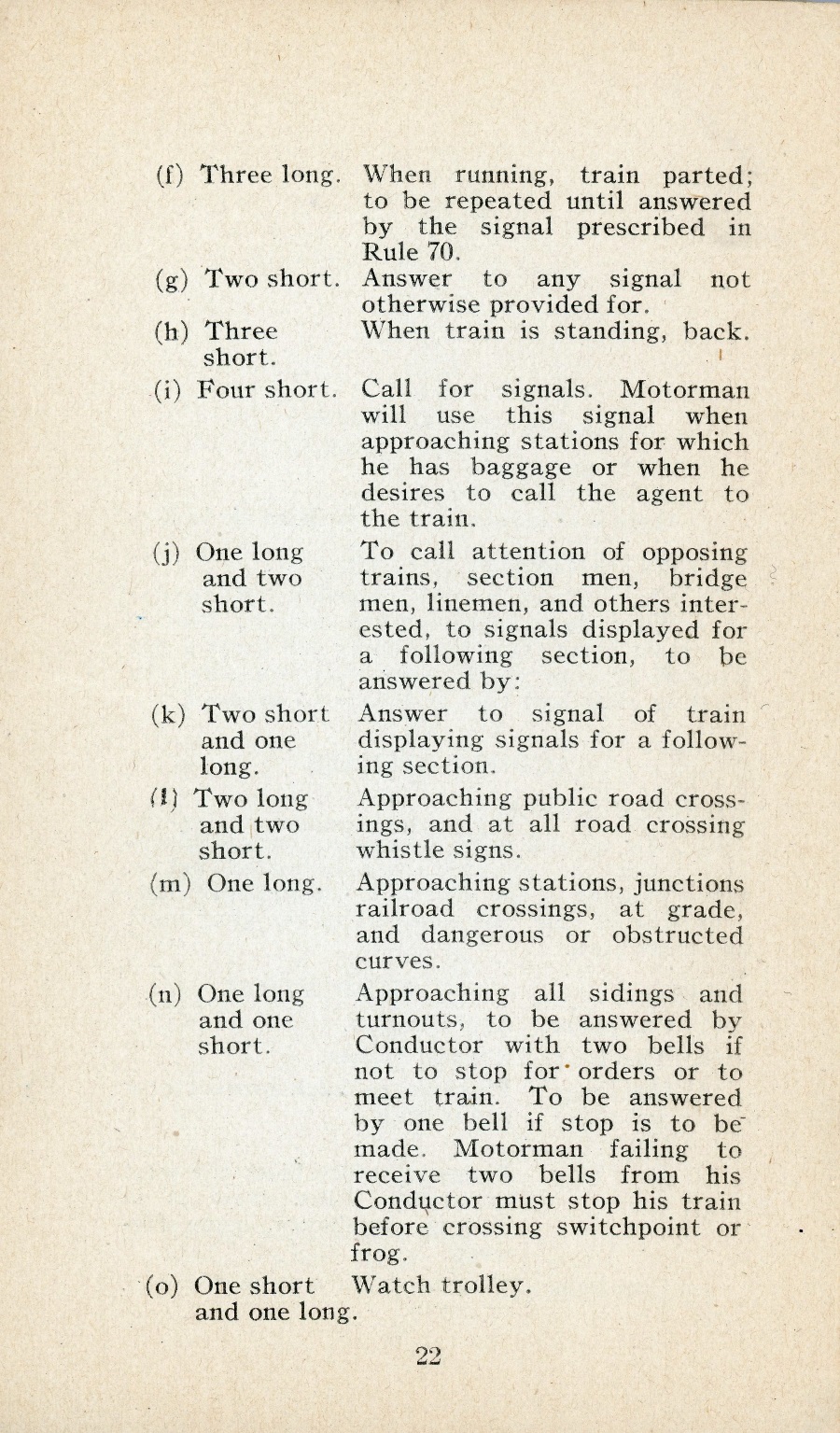 ______  shorts          ______  longsHow many short and long whistles indicate the train is approaching a siding or turnout?______  shorts          ______  longsHow many bells must the Conductor answer with if the stop above is to be made?______  bell(s)Use pages 24 (below) and 25 (on back) from the May 1, 1921 Texas Electric Railway Employee Rule book to answer these questions: When a train is running, how many bells does the Conductor ring for an emergency?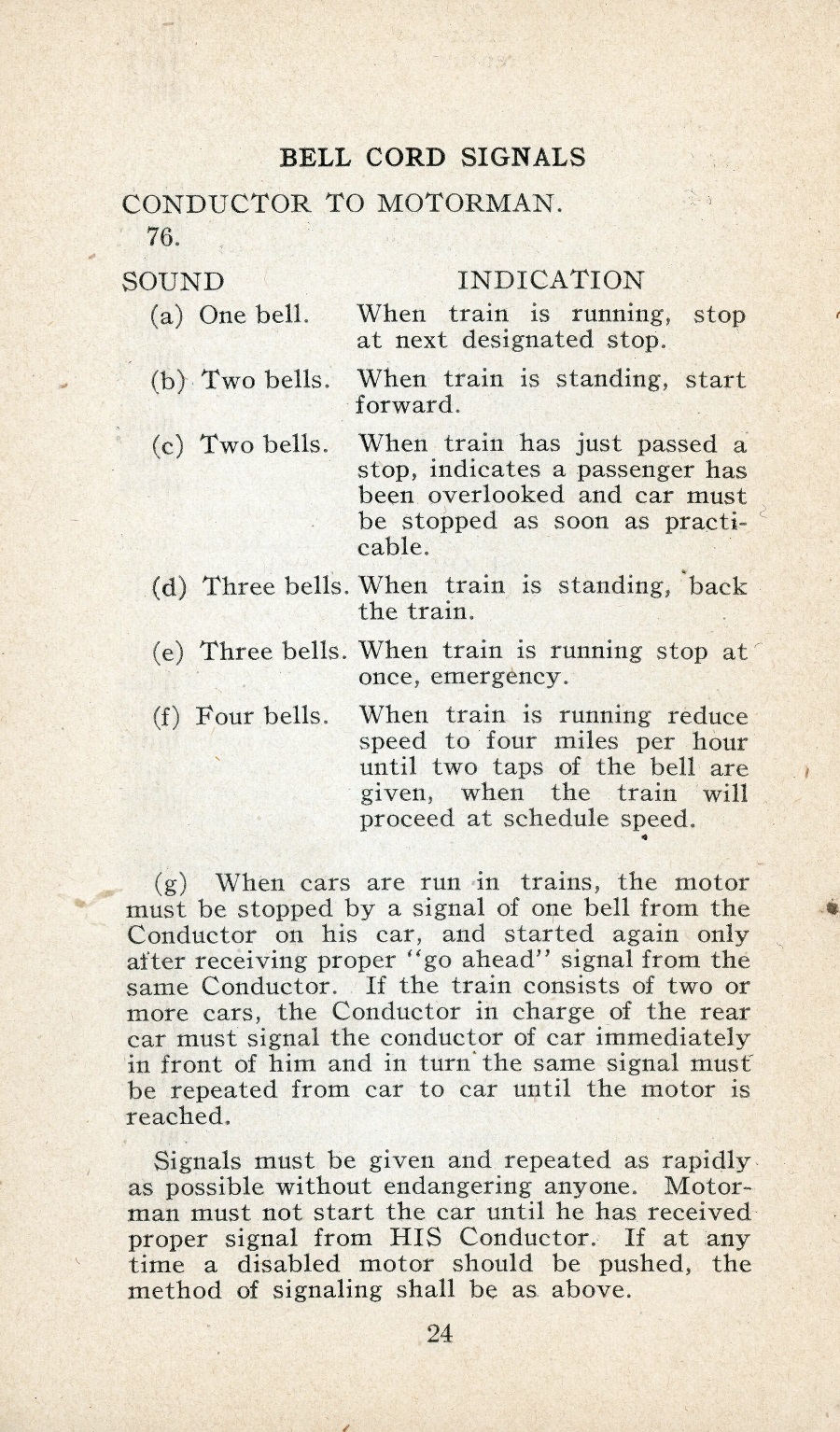 ______  bell(s)How many bells rung by the Conductor indicate a passenger has been overlooked at a stop?______  bell(s)How many bells does a Motorman ring to tell the Conductor to back the train up?______  bell(s)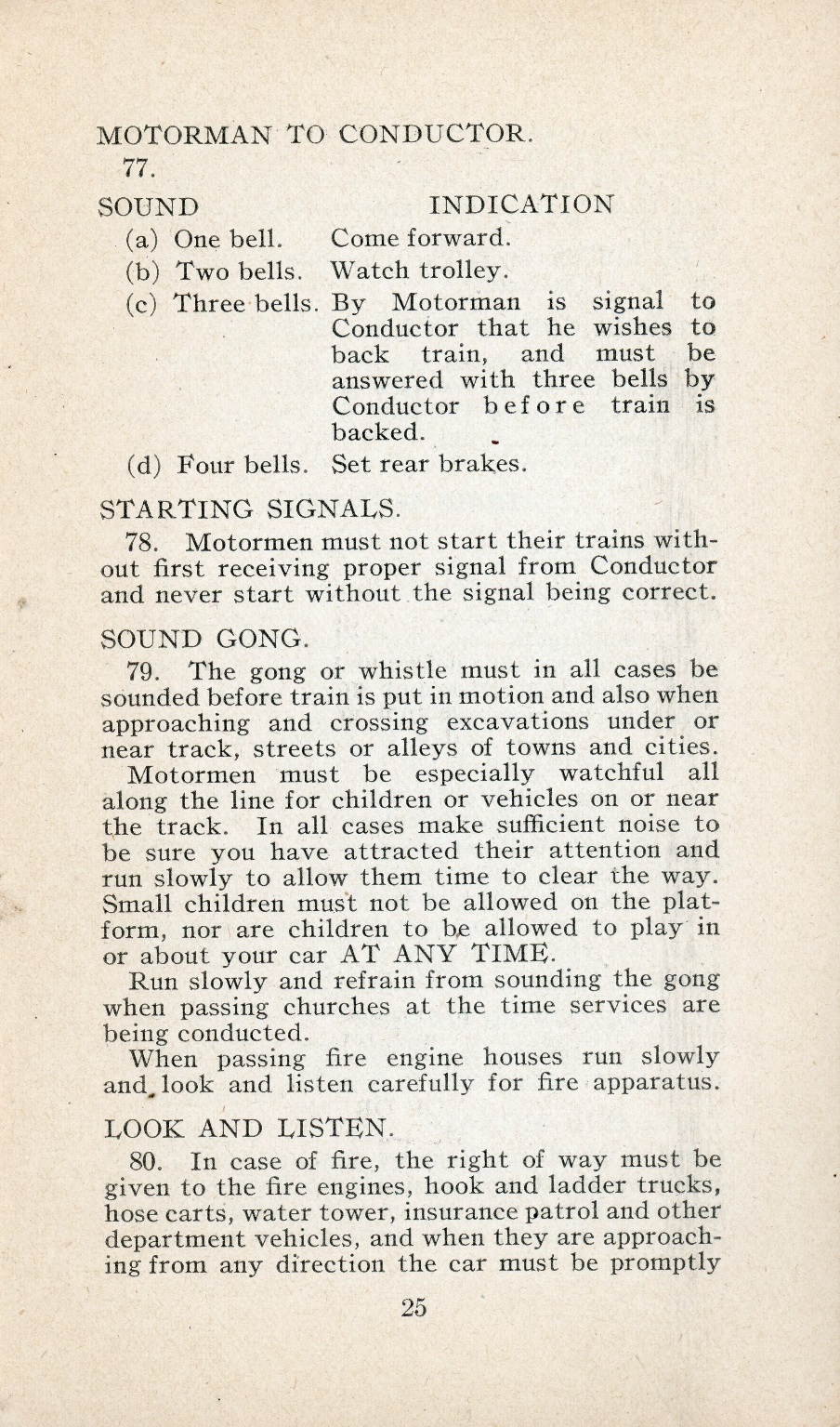 When a Motorman rings the bells to back a train up, how many bells does the Conductor ring before he actually begins backing up?______  bell(s)How many bells does the Conductor ring to indicate he is reducing the speed of the train to four (4) miles per hour?______  bell(s)When the above signal is followed by two taps of the bell, what happens?Grade Level: 3rd thru 5thAnswers:Pages 21-22:2 short, 2 long 	[re: Sound (l)]4 short, 0 long	[re: Sound (i)]1 short, 0 long	[re: Sound (a)]1 short, 1 long	[re: Sound (n)]1 bell 		[re: Sound (n)]Pages 24-25:3 bells 	[re: Conductor to Motorman – Sound (e)]2 bells	[re: Conductor to Motorman – Sound (c)]3 bells	[re: Motorman to Conductor - Sound (c)]3 bells 	[re: Conductor to Motorman – Sound (d) AND                          Motorman to Conductor - Sound (c)]3 bells	[re: Conductor to Motorman – Sound (f)]Train will return to scheduled speed.  [re: Conductor to Motorman – Sound (f)]